5. zadatak, 4. razred (13.4 – 17. 4)Pročitaj tekstove sa 84. i 85 str. u udžbeniku. Prepiši i prevedi reči iz prvog vežbanja sa obe strane.Uradi  Let’s remember sa 86.  strane. Slikaj i pošalji. Napravi Uskršnju čestitku ili nešto drugo što te podseća na Uskrs. Evo jedne lepe ideje za čestitku.https://www.youtube.com/watch?v=ZcfrNdwh0nQRok za slanje domaćeg zadatka je 24. april.Have some rest! Take care! Happy Easter!!!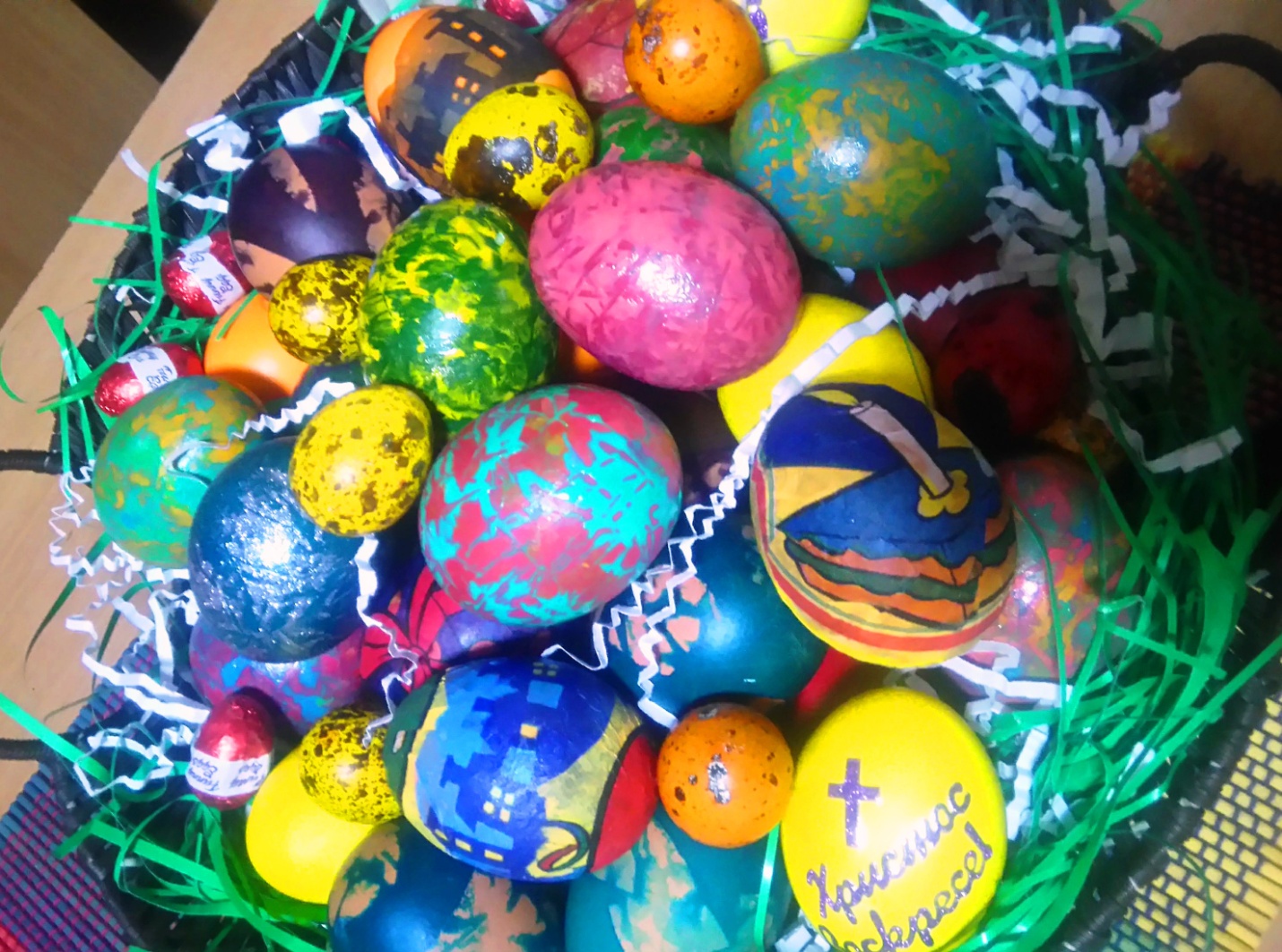                                                     Daniela Stošić, prof. engleskog jezika